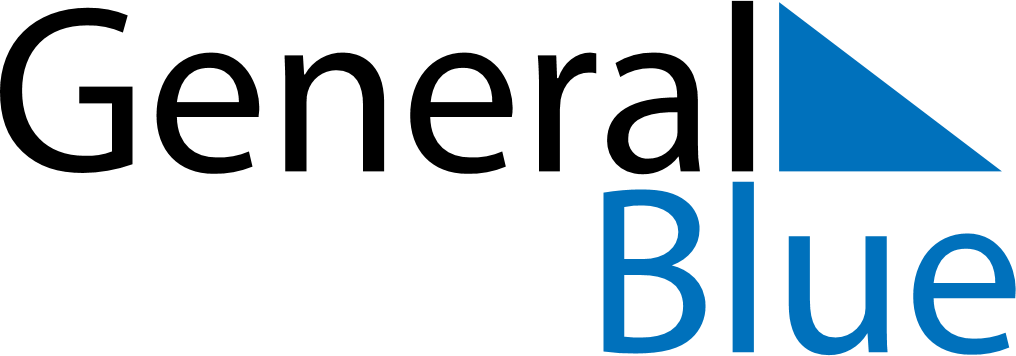 Daily PlannerMay 16, 2021 - May 22, 2021Daily PlannerMay 16, 2021 - May 22, 2021Daily PlannerMay 16, 2021 - May 22, 2021Daily PlannerMay 16, 2021 - May 22, 2021Daily PlannerMay 16, 2021 - May 22, 2021Daily PlannerMay 16, 2021 - May 22, 2021Daily Planner SundayMay 16MondayMay 17TuesdayMay 18WednesdayMay 19ThursdayMay 20 FridayMay 21 SaturdayMay 22MorningAfternoonEvening